This form may be used to apply for dissemination costs other than publication in open access journals, or for costs associated with data sharing, including preparation of datasets for archiving, compilation of metadata, etc. If you have any questions on the eligibility of activities please contact CSO directly.1. Project Details2. Applicant Details3. Describe the dissemination / data sharing activity4. Full details of the incurred cost of the activity5. Details of financial support available from elsewhere (source, amount, etc.)5. Signature of Principal or Chief InvestigatorWhen submitting please include copies of invoices/reciepts for actual costs incurred.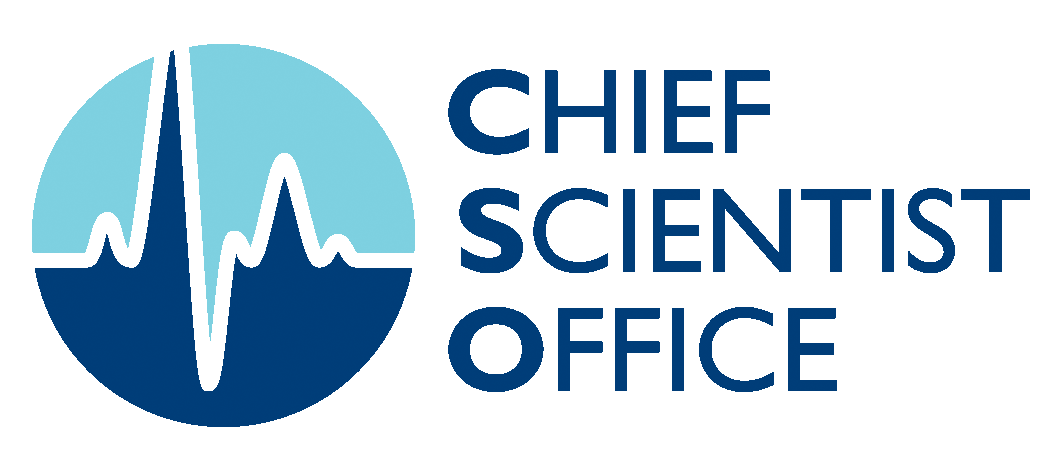 FORM 6bApplication for Dissemination / Data Sharing Costs FORM 6bApplication for Dissemination / Data Sharing Costs Project title:CSO Project Reference:Date of final financial reconciliation of the grant (if grant completed):Date of final financial reconciliation of the grant (if grant completed):Title and full name:Department and Institution:Email:Date: 